4 db személygépjármű beszerzés a Debreceni Vízmű Zrt.-nélA Debreceni Vízmű Zrt. 2023. évi Üzleti Terv Beruházási Terv fejezetében szerepel 1 db 
5 személyes, 20 éves, a 270 ezer km-es futásteljesítményű személygépjármű cseréje, továbbá 
3 db 5 személyes (Ford Focus, Ford Puma) beszerzése, bővítő jelleggel. A bővítő beruházások keretében beszerzendő gépjárművek a Víz és Szennyvízágazat üzemvezetői és művezetői munkaterületek közötti közlekedését szolgálják. Már a 2022. éves beruházási tervben is szerepeltek ezek a tételek, de takarékossági okokból nem valósulhattak meg a beszerzések A járművekre nagy szükségünk van, a napi feladatok elvégzése érdekében. Az előzetes ajánlatok három típusú járműre vonatkoznak (Ford Kuga, Focus és Puma). 
A beszerzés végleges összetétele az aktuális készleten lévő és még elérhető járművek függvénye. Az elérhető mindegyik típusra kértünk előzetes ajánlatot, hogy a típus változása esetén se legyen eredménytelen a pályázati eljárásunk, melyet nyíltvégű lízing konstrukcióban tervezünk megvalósítani. Illusztrációként a beszerzendő gépjárművekről egy-egy kép: 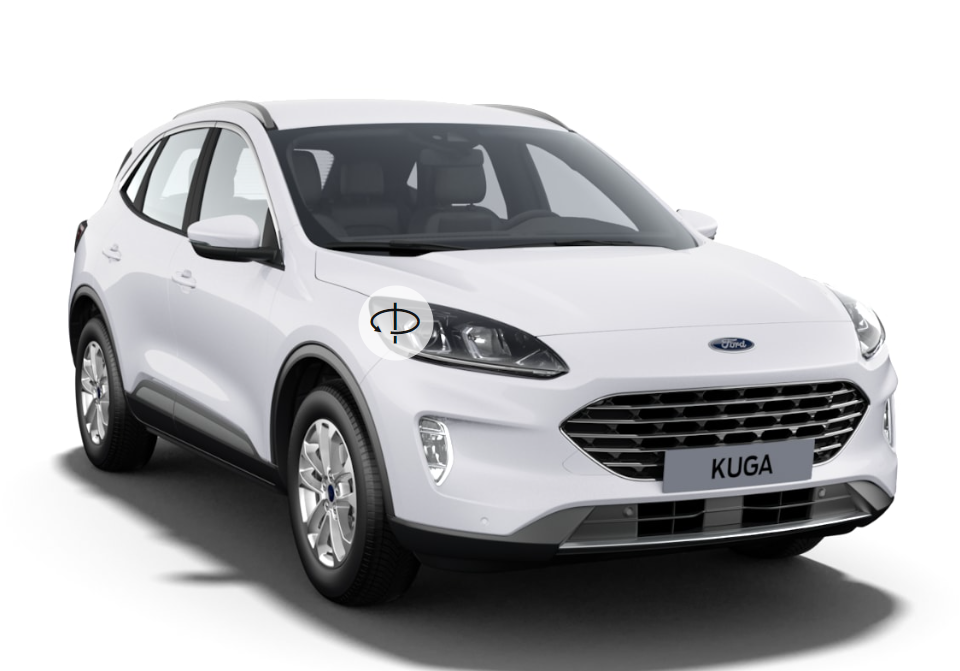 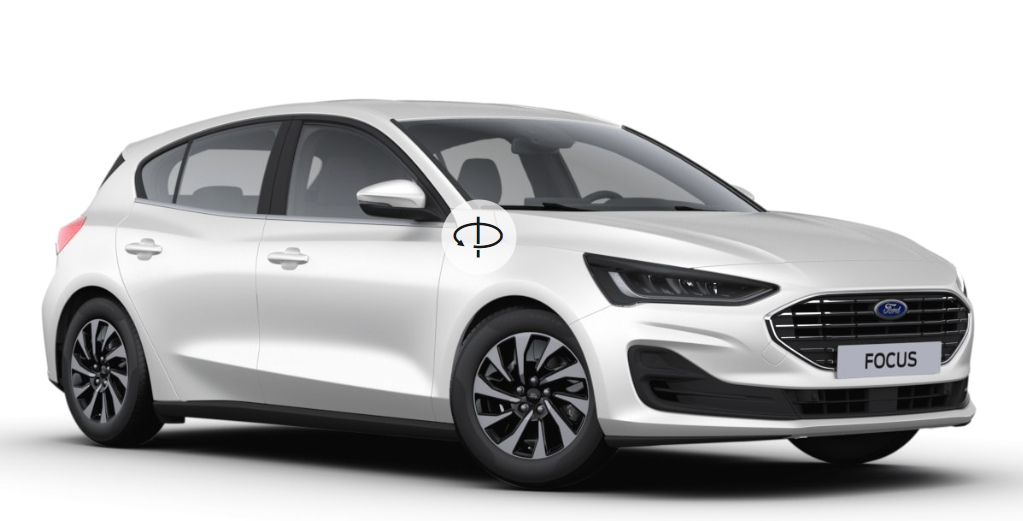 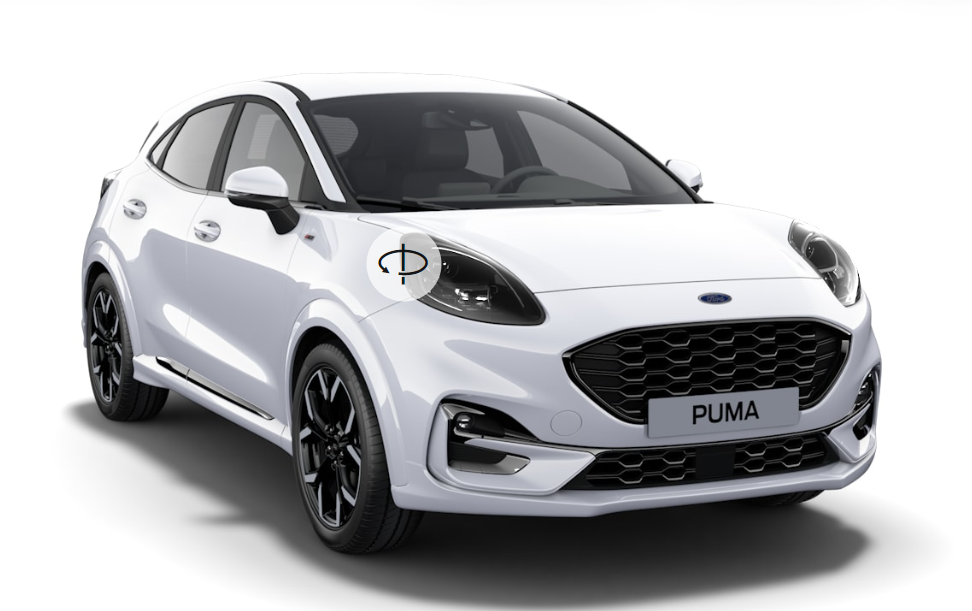 